Английский языкЗадание «Пословицы»2010 год объявлен Годом учителя. И нет на свете мудрее и нужнее профессии. Как-то раз на уроках английского языка говорили о пословицах – этих мудрых изречениях, очень часто употребляемых в нашей речи. Пословицы в разных языках по смыслу похожи. Перед вами зашифрованные тексты английских пословиц об учебе и знаниях, которые мы предлагаем прочитать. Замените цифры буквами английского алфавита и переведите предложения на русский язык. Приведите пословицы или крылатые выражения. 

1) 19, 3, 8, 15, 15, 12 9, 19 15, 21, 18 19, 5, 3, 15, 14, 4 8, 15, 13, 5. 

2) 12,9,22,5 1,14,4 12,5,1,18,14. 

3)12,15,19,20 20,9,13,5 9,19 14,5,22,5,18 
6,15,21,14,4 1,7,1,9,14.School is our second home. 
Школа наш второй дом. 

Lost time is never found again. 
Потерянного времени никогда не вернешь. 
Вчерашнего дня не воротишь. 
Не откладывай на завтра то, что можно сделать сегодня. 
Прожитое, что пролитое - не воротишь. 
Час упустишь, годом не наверстаешь. 

Live and learn. 
Живи и учись. 
Век живи, век учись. 
Человек уму учится весь век. Задание Язык говорит уху, а жест говорит глазу“  (для всех)

-Здравствуйте! - 
Поклонившись, мы друг другу сказали, 
Хоть были совсем незнакомы. 
- Здравствуйте! - 
Что особого тем мы друг другу сказали? 
Просто "здравствуйте", больше ведь мы ничего не сказали. 
Отчего же на капельку солнца прибавилось в мире? 
Отчего же на капельку счастья прибавилось в мире? 
Отчего же на капельку радостней сделалась жизнь? 
Владимир Солоухин 

Для чего мы учим английский язык? Чтобы общаться. А общение вежливых людей всегда начинается с приветствия. Приветствия очень важны в общении как внешние знаки уважения. Куда бы ни пришел вежливый человек, он всегда поздоровается. Здороваться при встречах принято не только со знакомыми людьми, но и с незнакомыми, особенно если к ним нужно обратиться с каким-либо вопросом или просьбой. Правила речевого этикета, сложившиеся в разных культурах, определяют употребление разных форм приветствий в различных условия или ситуациях. 
Все вы изучаете английский язык в школе и, конечно, уже знаете, какими словами и выражениями люди могут приветствовать друг друга при встрече – это языковые, или вербальные приветствия. 

Например, в России при вербальном (речевом) общении говорят: 
- Здравствуй! Здравствуйте! Добрый день! Доброе утро! Добрый вечер! 
В Англии скажут: 
- Hello! Hi! How are you? Good morning! Good afternoon! Good evening! 

Но бывает и невербальное приветствие (без слов), когда люди используют взгляд, мимику, жесты, рукопожатие. Например, складывают руки (как в "молитве") на уровне груди и кланяются (в Японии); трутся носами (в Новой Зеландии); крепко обнимаются и три раза целуют друг друга в щеки (в России); и даже показывают язык (в Тибете). 
Вы уже много знаете об англо-говорящих странах. Поделитесь с нами вашими знаниями о том, какие в этих странах бывают невербальные приветствия, какие жесты сопровождают эти приветствия и чем они различаются. 
Ответы на задание 
Canada 
1. It is polite to maintain good eye contact. Men rise when women enter the room. It is considered bad manners to eat while on the street. 
2. No excessive gesturing. 
3. People stand about a half-meter apart when conversing. 
4. Women greet with a slight nod. 

The USA 
1. Men greet with a firm handshake. 
2. Direct eye contact in social and business settings is very important. 
3. People smile and nod to say Hi to close friends. 
4. Lines are treated with respect. 
5. It is proper to use a firm handshake with direct eye contact. 
6. Women may briefly hug other women, and men may quickly kiss the cheek of a woman. 

The UK 
1. Privacy is very important; it is rude to stare at someone. 
2. Loud behavior is considered rude. 
3. Never cut in line. 
4. Friends say Hi when they meet, but they don’t normally shake hands or kiss. 
5. People who know each other stand about  apart when talking. 

People in English-speaking cultures often shake hands when they meet someone for the first time. They don't forget to smile and wave! In America and Latin America people hug and kiss each other. In England people never shake hands when they meet. They only bow their heads. They never hug. Hugs in India are possible only after a long missing each other. Men usually hug each other very strong, but not very often, tapping on the back of your opponent. Women put hands on shoulders. Men mustn’t shake women’s hands, it’s forbidden. They should bow, putting hands before chest. In Africa a person should shake hands but not very strong and give his visit card with his right hand. In Tanzania people may shake hands. Little children should stand on knees and kiss elder people’s hands to show their respect. In New Zealand people meet each other crying and making hugs. In Kenya people spit to each other to show respect. In Australia people shake hands very energetically.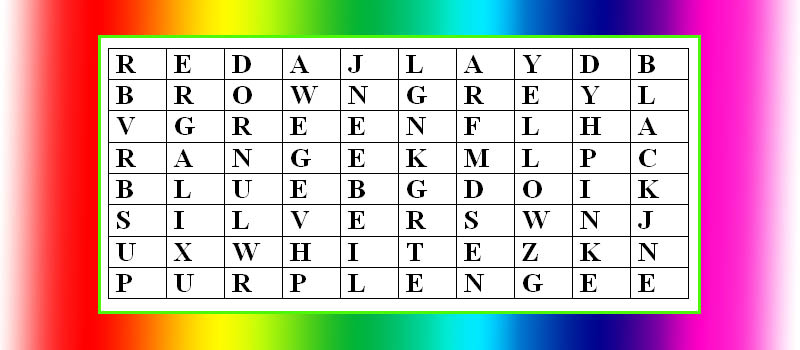 The British newspaper “Financial Times“ is pink. 
Financial Times— международная деловая газета, издаётся на английском языке в 24 городах мира с общим тиражом до 360 тыс. экземпляров. Основана в 1888 году братьями Шериданами. Интересной особенностью газеты является то, что её традиционно печатают на оранжево-розовой бумаге. Этот цвет (который был принят за рубежом и в ряде других газет с экономическим уклоном) возник просто потому, что в то время в оранжево-розовая газетная бумага была дешевле, чем белая. 

Задание: "New Year is just around the corner! "  
Let us wish you good cheer during the Christmas and New Year season! 
Предлагаем вам уже сейчас погрузиться в волшебную атмосферу предвкушения самых любимых праздников, как в России, так и в Англии - Нового года и Рождества! 
Что общего в подготовке и праздновании этих праздников? 
Это – сорок дней подготовки и ожидания Рождества (Advent и рождественский пост). Это рождественская ёлка и ёлочные игрушки, которые являются символами как языческих, так и христианских традиций. Это детские письма и надежды на исполнение самых заветных желаний. 
А чем отличаются традиции празднования? Приведите примеры отличий в праздновании этих праздников в России и Англии. 

In England people decorate their homes with Xmas trees and mistletoe, holly and ivy. They put it on lamps, above the doors. And people who stand under these little bouquets should kiss each other. 
2. In Russia people usually gather together with their relatives and friends at 10 or 11 p.m. and begin seeing off the passing year. The President usually makes a five minute speech on TV at almost all channels (at 11.55 p.m.) where he says about notable things of the passing year and wishes good luck in the coming one. At the same time people fill their wineglasses with champagne. Then the main clock of the country stroke 12 times, people make wishes and begin to congratulate each other. 
3. There are a lot of signs connected with New Year and Christmas in Russia. Some of them were taken from Christmas. It is considered that everyone should be dressed in all new clothes. It is forbidden to borrow or lend money on New Year’s Eve. It’s a good sign to forgive everything before New Year comes. It is believed that to sleep on New Year’s night means that the whole year will be dull and boring. The New Year’s table must be full of delicious food and drinks. It means that the coming year will bring happiness and rich. It is also recommended to throw away all broken things and clean all windows and mirrors. 
4. In England Xmas tree is decorated on Christmas (the 25th of December). It is a tradition to decorate homes and fir-trees together with the lights and toys. 
5. In Russia people decorate fir-tress before New Year’s Eve and leave it till the Old New Year comes (13 days after its New Year). The Old New Year falls on January 14. The New Year by the Julian calendar is still informally observed, and the tradition of celebrating the coming of the New Year twice is widely enjoyed: January 1 (New New Year) and January 14 (Old New Year). Usually not as festive as the New New Year, for many this is a nostalgic family holiday ending the New Year holiday cycle (which includes Christmas on January 7). 
6. In England there is a wide known tradition First Foot. It is the first person to cross the threshold of a home on New Year''s Day and a bringer of good fortune for the coming year. Although it is acceptable in many places for the first-footer to be a resident of the house, they must not be in the house at the stroke of midnight in order to first-foot (thus going out of the house after midnight and then coming back in to the same house is not considered to be first-footing). The first-foot is traditionally a tall, dark-haired male; a female or fair-haired male are in some places regarded as unlucky. In Worcestershire, luck is ensured by stopping the first carol singer who appears and leading him through the house. In Yorkshire it must always be a male who enters the house first, but his fairness is no objection. 
The first-foot usually brings several gifts, including perhaps a coin, bread, salt, coal, or a drink (usually whisky), which respectively represent financial prosperity, food, flavour, warmth, and good cheer. In Scotland, first-footing has traditionally been more elaborate than in England, and involving subsequent entertainment. 
7. In Russia it is the Father Frost and his granddaughter Snegurochka who come and bring presents for children. 
And in England Santa Claus comes late at night and leaves presents. 
But the main thing which unites all countries is that all children who behaved very well all through the year get and open wonderful presents under the Xmas trees with great pleasure!Задание “THE OLYMPIC AND PARALYMPIC GAMES IN SOCHI“·        In winter 2014 there will be a significant sports event for our country and the whole world - winter Olympics and Paralympics in Sochi. It's the first winter Games in Russia. We expect a large number of guests from all over the world and have to hold this event at the highest level. But first of all we need to know everything about our Games - mascots, symbols, competitions, etc.·        The slogan of our Games is "Hot. Cool. Yours ".This phrase in three words allows to show all variety and character of Russia:Hot – "hot southern region of carrying out the games” and "heat of sports passions”;Cool – "winter”;Yours – "the Olympic games for everyone”.·        We offer everyone to get acquainted with our Olympic and Paralympic Games, to join the Olympic movement, doing our interesting tasks.5-7 classes: "THE MASCOTS"Give a name to the mascots of the winter Olympic and Paralympic Games in Sochi - 2014.Ответы на задание The Olympic mascots - LEOPARD, HARE, POLAR BEAR.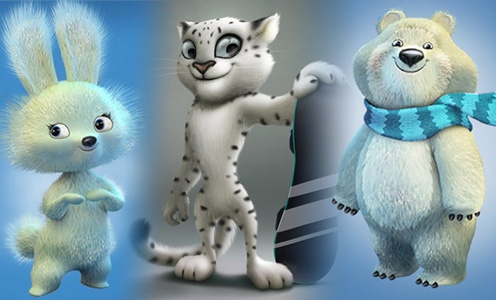 LEOPARD is the mining rescuer-climber. He lives in krone of a huge tree which grows on the highest rock in the snow-covered mountains of the Caucasus. He is always ready to come to the rescue and more than once saved the village located nearby from avalanches. Leopard is a beautiful snowboarder, it taught this sport of all the friends and neighbors. The Leopard is cheerful. He can't live in loneliness and likes to dance very much.HARE is the most active inhabitant of a winter forest. Her friends always are surprised – and as it everything is in time!? After all Hare not only studies in Forest Academy on "perfectly", to help mother with a family small restaurant "Forest dam", but also to participate in various sports competitions. Darling assures the friends that she has no secret: simply she loves sports very much. And still she likes to sing and dance.POLAR BEAR lives behind the Polar circle. In his house all is made of ice and snow: snow shower, bed, computer and even sports exercise machines. The White Bear was brought up by polar explorers since early childhood. They taught him to ski, run on the skates and to play curling. But most of all White Bear liked to ride a sports sledge. He became the real tobogganer and the bobsledder.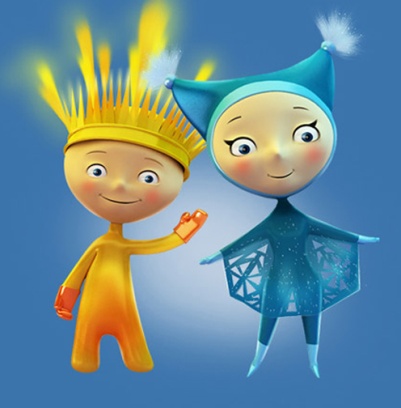 The Paralympic mascots – FIRE BOY and SNOW GIRLTHE FIRE BOY and THE SNOW GIRL come from different planets. The Fire Boy comes from a planet where it's always hot, while the Snow girl came to earth on an icy comet. She looks like asnowflake, while he has hair that looks like fire.8-9 classes: "COMPETITIONS" Try to remember the story of origin of the Olympic Games. Answer the questions, choose the correct answer from the three choices given.Guess a winter sport.1.     What year were the First Olympian games officially held for the first time?
c) 776 BC;
d) 778 BC;
e) 780 BC.2.     What season were the Olympian Games held in Greece?
u) in summer;
r) in autumn;
s) in spring.3.     Who won the marathon event in the first modern Olympics in Athens?
p) Baker; 
q) Butcher; 
r) Shepherd.4.     What year did the first women take place in the Games?
l)   1900; 
m) 1904; 
n) 1908.5.     When was the introduction of the Winter Olympic Games?
i) 1924; 
k)1928; 
l) 1932.6.     How many countries sent athletes to Sydney Olympic Games in 2000?
m) 200;
n)  199; 
o)  201.7.     How many events did the athletes take part in Sydney in 2000?
f) 320; 
g) 300; 
h) 280.CURLINGTell the story of its origin.CURLING is known that curling originated in Scotland in the early XVI century, the actual evidence for the existence of this sports game is curling sports equipment (stone), the surface of which is stamped date of manufacture - 1511, found at the bottom of a dried lake Danbai. The first historical mention of curling found in medieval monastery books, dated 1541 year, preserved in the Abbey of Paisley, Scotland. Around the same time (1565) there are two paintings by Pieter Bruegel, which depicted the Dutch farmers who play curling - a game that is close to curling on the frozen lake. Curiously, that Scotland and the Netherlands in the XVI century had a very strong commercial and cultural ties. Curling is a sport played on ice. It is played by sliding granite stones, also called rocks or stones, towards a bullseye, called a house, marked on the ice. Each team has eight stones, and a team can score points by getting its rocks closer to the center of the house than its opponent's nearest stone. The teams play games that are separated by periods, called ends, and at the end of the game, the team with most points wins.List all the sport competitions which are stated in the Olympics programme in Sochi and call the ones which are added to the programme for the first time in these Games.10-11classes: "IMAGINARY SPORT"1.     There are a lot of compound nouns, denoting some kinds of sports in English language.For example, football - foot (ступня) and ball (мяч).There’s the same way of word formation in the names of the winter sports which are stated in the Olympics programme in Sochi.List all the names of such kinds of sports and think of your own winter sport which should be formed in the same way. Describe the distinctive features of your imaginary sport.    The Olympic Games in Sochi will be holding events in 15 disciplines of 7 winter sports:Biathlon, Bobsleigh and Skeleton, Curling, Ice Hockey, Luge Skating (Figure Skating, Short Track), Speed Skating and Speed Skating Skiing (Alpine, Cross Country, Nordic Combined, Ski Jumping, Freestyle and Snowboard). In Sochi in 2014, twelve new events are included on the Olympic programmer. The new events are: ski slope style (men and women); ski half pipe (men and women); snowboard slope style (men and women); snowboard parallel special slalom (men and women); women's ski jumping; biathlon mixed relay; figure skating team event; luge team relay."THE WORLD AROUND US"Evolution of alarm clocks is constantly changing. Many kinds of alarms disappear completely. The only way to survive for them is to supply alarms with new functions. Nowadays there are some alarm clocks which can ring, jump around the room or even fly up under the ceiling, escaping from the owner. One of the latest model is, if the owner can't wake up, the alarm clock transfers money to the Charity Fund.Now try to answer these questions according to age categories:5 – 7 classes:1.     Write three necessary and useful functions for the modern alarm clocks.THE FUNCTIONS OF MODERN ALARM CLOCKS:Wake you up in time; Keep and display time; Keep different alarms for different times; Show the weather features; Show the time in the dark; Let the user listen to the radio and MP3; Prepare coffee and toasts before you get up; Splash cold water on you; Have a vibrating function, etc.What "alive” alarm clock do you know?  What is its advantage?A COOK сrows exactly the same time, never makes mistakes.    A CAT sits near the head and mews for 10-15 minutes before the alarm clock in the morning, first softly, then louder. If you do not respond, it begins its nose to touch your face and lick a rough tongue.A DOG that wakes up for their owners in the morning. Signal is the alarm bell. From time to time it bits the feet or hands and makes the owner get out of the bed.THE ADVANTAGE OF «ALIVE» ALARM CLOCKS: "Alive" alarm clocks are not only more pleasant, but also more effective. During the contact the brain starts to work actively, and the awakening is much faster and the positive emotions are very useful in the morning. 8 – 11 classes:1.     Write five necessary and useful functions for the modern alarm clocks.Analog & Retro Alarm Clocks with Hands; Battery Powered Alarm Clocks; Electronic Alarm Clocks.2.  Name usual and unusual alarm clocks (not less than 10).Service target, Service-piggy Banclock, Service "Caution - Bomb!", Puzzle Alarm Clock, Clocky, Sleeptracker, Noise grenade, Pillow, Pill, Dumbbell, Handle, Hockey, TV, The Finger Dance, Flying Alarm Clock, Laser Target Alarm Clock, iSleep Alarm Clock, Paper Alarm Clock, Smash Alarm Clock, Gun Operated Alarm Clock, Carpet Alarm Clock, Directors Edition Alarm Clock, etc.At first this item served to protect from the sun. As a shelter from the rain it was first used by the Englishman John Henway in 1750. And 100 years later Samuel Fox patented it. In his novel a famous English writer described the character, who made this item for his everyday life.Try to answer these questions according to age categories:5 – 7 classes:1.     What is the name of this item?AN UMBRELLA is a device which protects people against the rain or sun.  First umbrellas were intended as the protection from the sun, not the rain. An umbrella was used as a shelter from the rain by Englishman, Jonas Henvey in 1750.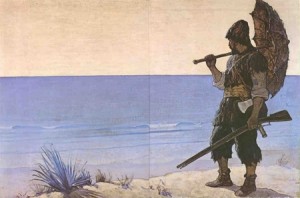 2.     Name this novel and its author.DANIEL DEFOE "ROBINSON CRUSOE”Daniel Defoe (about 1660 - 1731) was an English trader, writer, journalist, pamphleteer, now most famous for his novel "Robinson Crusoe”. Defoe is notable for being one of the earliest proponents of the novel, he wrote more than 500 books, pamphlets and journals on various. "Robinson Crusoe” is a fictional autobiography of the title character. Crusoe leaves the safety of his comfortable middle-class home in England and goes to sea. He is shipwrecked and becomes a castaway who spends years on a remote tropical island near Trinidad. He meets cannibals, captives and mutineers, and is eventually rescued.One of the most famous umbrellas in literature is the one made by Robinson Crusoe."I covered it with skins, the hair upwards, so that it cast off the rain like a pent-house, and kept off the sun so effectually that I could walk out in the hottest of the weather with greater advantage than I could before in the coolest, and when I had no need of it, I could close it, and carry it under my arm”.8 – 11 classes:1.     What is the name of this item? Name this novel and its author.2.     Write 10 kinds of clothing, which people can wear with this item.KINDS OF CLOTHING, WHICH PEOPLE CAN WEAR WITH AN UMBRELLA:Rainproof jacket; Raincoat; Cloak; Waterproof Pack Suit; Mackintosh; Windbreaker; Wellingtons; Western boots; Galoshes; Thick-soled shoes; Rain boot; Mittens; Scarf, etc.TASKThere are two holidays for lovers of this crisp dessert:"The National Day of ...” and "The International Day of .....”  in America. Sometimes this kind of dessert may be thin, square or in the shape of narrow strips with creamy layer.Try to answer these questions:5 – 7 classes:1.   What kind of dessert is it?American sweet dessert - WAFFLES. But they differ from our crispy waffles. They are small "browns", which is prepared in a special double pan(waffle) and have a distinct "pattern" honeycombs. Their specialty baked from dough cooked on slaked soda, while in other countries the recipes used in yeast dough. American waffles differ from their foreign "sisters" and externally: they are thin, square shape.  In America, there is a chain of restaurants called "Waffle House» (Waffle House): the first one opened in 1955.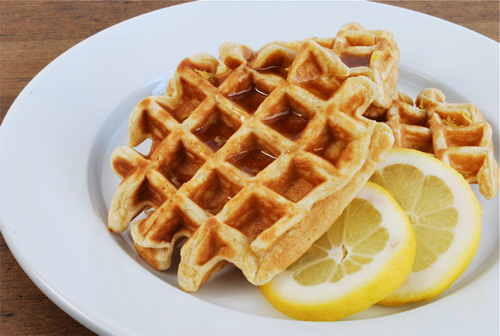 2.   When do people celebrate these holidays in America?The Americans celebrate two holidays in honor of this sweet dessert:THE NATIONAL WAFFLE DAY – ON AUGUST, 24TH and THE INTERNATIONAL DAY OF WAFFLE – ON MARCH, 25TH.8 – 11 classes:1.    What kind of dessert is it? When do people celebrate these holidays in America?2.    Are there any holidays in Russia, which are connected with some kinds of meals? Write at least three holidays.  THERE ARE SOME HOLIDAYS IN RUSSIA WHICH ARE CONNECTED WITH SOME KINDS OF MEALS:MASLENITSA The most characteristic food is blini (pancakes). Round and golden, they are made of butter, eggs and milk.   EASTER is the oldest Christian holiday. Russian Easter foods include kulich, paskha, eggs.   SAVIOR OF THE APPLE FEAST DAY The holiday has a pre-Christian origin and is associated with harvesting of ripe fruits, especially apples. The others are: honey savior and nut savior. THE NEW YEAR holidays are always connected with hope, fun, tangerines and olivie (a salad with potatoes, carrots, peas and eggs). Every housewife has her secret ingredient for it.   AN ORTHODOX CHRISTMAS People visit their relatives on this day carrying rice pudding with raisins, which is called "kutya”.London taxicabs must carry a bale of hay and a sack of oats according to an old curious law.
21. Why is Westminster Bridge in London green?Westminster Bridge is a bridge over the River Thames. The bridge is painted green, the same colour as the leather seats in the House of Commons. The bridge is situated not far from the Houses of Parliament. 22. What river in Great Britain and the cloth have the same name?It is the river Tweed .The Tweed flows between Scotland and England. The woolen fabric "tweed" is made in this region and it got its name from this river.23.It is one of the prestigious award in English literature. This award is usually given to that author, who lives in one of the countries of the Commonwealth, Ireland or Zimbabwe, for the novel written in English. Name the award, please.The Man Booker Prize for Fiction, also known in short as the Booker Prize, is a literary prize awarded each year for the best original full-length novel written in the England language, by citizen of the Commonwealth of Nations of the Republic of Ireland. To win the Booker Prize generally means to gain international success. 24. What is common in the appearance of King's guard and Napoleon's guard? Both King's guard and Napoleon's guard had bearskins (tall fur cap). The standard bearskin of the British Guards is made from the fur of the Canadian black bear. Such caps appeared in Britain after the Battle of Waterloo.2 5. In Wales there was a custom to present each other with spoons, which were called "Lovespoons ". What was carved on them? Traditionally a lovespoon was a wooden spoon carved by a young man and presented to the woman he loved. A lovespoon is usually decorated with carved symbols, each symbol has certain significance and meaning:
Bell – weddings, anniversaries;
Ball(s) in cage – number of children;
Cross – faith;
Diamond – wealth, good fortune;
Heart – love;
Horseshoe – good luck;
Key/Keyhole – security, home;
Knot/Celtic knotwork – everlasting, together forever;
Dragon – protection, symbol of Wales.26. What birds were called "Lovebirds" in England? Pigeons are symbols of love in Britain. The English is often called «lovebirds». These birds build their family once and for all life. They both take care of their children as long as kids do not stand on the wing. Then the parents teach them fly and let them out of the nest in an independent life. The pigeon loyalty is a model of relations between loving people.27. What famous scientist took a payment for his autograph? Where did he spend his money on? His name is Albert Einstein. He used to 'charge' people $1 for his ordinary autograph and $5 for the autograph on your thing. Einstein did not waste this money he donated it to charity.28. The existence of the Monarchy recalls itself by many customs. The climax event of each official dinner is usually claimed "The toast for loyalty". The real toast consists of two words. Name the toast, please. "The toast for loyalty" is simply the words "The Queen". The loyal toast is used as the first toast after a formal meal - sometimes followed by the singing of God Save the Queen, the British National Anthem.29. Decode these hotel's signs and translate them in Russian.OBВВНВFBALLSGLDBLTRPLFamily roomSuiteExtra BedCHIAdSVOB (bed only) - размещение без питания;ВВ (bed & breakfast) - в стоимость проживания включен только завтрак;НВ (half board) - полупансион (в стоимость проживания включен завтрак и ужин);FB (full board) - полный пансион (завтрак, обед и ужин);ALL, Al (all inclusive) - всё включено (завтрак, обед и ужин - шведский стол); дополнительное питание (второй завтрак, легкие закуски, барбекю в барах отеля и т.п.);SGL (single) - одноместное размещение;DBL (double, double twin) - двухместное размещение с одной двуспальной или двумя отдельными кроватями;TRPL (triple) - трёхместное размещение (обычно двухместный номер с двумя кроватями и дополнительная раскладывающаяся кровать, либо диван);FAMILY ROOM - семейная комната размером больше стандартной;SUITE - номер с гостиной и спальней.Extra Bed (ExB) - возможность установки дополнительной кровати;CHI, Chld - (child) - стоимость проживания ребёнка до 12-ти лет;CH - большой ребенок, до 12-15 лет; ch - маленький ребенок до 6 лет,inf - (infant) - ребёнок до 2-х лет.Ad, Adult - «взрослый»; количество взрослых в номере (1Ad, 2ad);SV (Sea view) - номер с видом на море.30. This plant was brought to Great Britain 2000 years ago, and it was used to feed horses for a long time. In our days, every year, there is a World Contest for those who can cook many dishes from this product. What is the name of this plant? What award is given to the winner of this World Contest?This plant is oat. It was used for horses, but nowadays we eat porridge! The World Contest is an annual World Porridge Making Championship, held in Carrbridge. The main award for the winner is 'Golden Spurtle' trophy.WINTER
Задание «Ученая гусеница»
Портрет ЭТОГО человека помещен на американских купюрах, хоть президентом США он и не был. Родившись пятнадцатым ребёнком в семье эмигранта-ремесленника, он мог посещать школу только два года. Начав работать с 12 лет, он очень стремился к знаниям и смог добиться выдающихся успехов как издатель, ученый-физик и политический деятель. Именно ЕМУ принадлежит фраза «Время – деньги», которая в числе многих других его высказываний стала афоризмом и переведена на многие языки мира. Кто он, расскажите о нем.

Мы предлагаем вам расшифровать один из его афоризмов: 

Investmentinknowledgealwayspaysthebestinterest. 

Переведите фразу на русский язык. Подберите другие англоязычные пословицы и поговорки на эту же тему.Ответ на задание
Автором изречения “Investment in knowledge always pays the best interest» в переводе "Инвестиции в знания всегда дают наибольшую прибыль" является сэр Бенджамин Франклин (1706-1790). 
Каким был Бенджамин Франклин? Как смог добиться таких успехов? 
Родившись 15-м ребенком (всего было 17 детей), в бедной семье обычного ремесленника. Он смог стать великим человеком даже не окончив школу. Каждый из вас наверняка видел его на 100-долларовой банкноте. Этот человек был философом, изобретателем, одним из авторов Конституции США, основателем первой публичной библиотеки в США, Американского Философского Общества и Пенсильванский Университет. Как же он смог достичь такого успеха? 
1. Покупал на сэкономленные деньги книги. 
2. Тратил свободное время на чтение. 
3. Читал книги из различных областей, совершенствовался в них. 
4. Не пил алкоголь, по утрам ел похлебку. Мог съесть хлеб с водой, (был умерен в еде) 
5. Много и качественно работал. 
6. Читал час или два в день. 
7. Как мог, помогал людям облегчить их быт. 
В своей автобиографии он выделил 13 добродетелей (привычек), которые помогли ему стать тем, кем он стал. Каждую неделю он уделял внимание одной добродетели, анализировал прожитый день и если не смог следовать ей, то ставил напротив этого дня крестик. 
Вот эти добродетели: 
1. Воздержание. — Есть не до пресыщения, пить не до опьянения. 
2. Молчание. — Говорить только то, что может принести пользу мне или другому; избегать пустых разговоров. 
3. Порядок. — Держать все свои вещи на их местах; для каждого занятия иметь свое время. 
4. Решительность. — Решаться выполнять то, что должно сделать; неукоснительно выполнять то, что решено. 
5. Бережливость. — Тратить деньги только на то, что приносит благо мне или другим, то есть ничего не расточать. 
6. Трудолюбие. — Не терять времени попусту; быть всегда занятым чем-либо полезным; отказываться от всех ненужных действий. 
7. Искренность. — Не причинять вредного обмана, иметь чистые и справедливые мысли; в разговоре также придерживаться этого правила. 
8. Справедливость. — Не причинять никому вреда; не совершать несправедливостей и не опускать добрых дел, которые входят в число твоих обязанностей. 
9. Умеренность. — Избегать крайностей; сдерживать, насколько ты считаешь это уместным, чувство обиды от несправедливостей. 
10. Чистота. — Не допускать телесной нечистоты; соблюдать опрятность в одежде и в жилище. 
11. Спокойствие. — Не волноваться по пустякам и по поводу обычных или неизбежных случаев. 
12. Целомудрие. — Будь целомудрен в мыслях, управляй своими инстинктами. 
13. Скромность. — Подражай Иисусу и Сократу 
Вот еще цитаты, принадлежащие Бэнджамину Франклину: 
«There is no royal road to learning». К знаниям нет легкого пути. 
«Little knowledge is a dangerous thing». Недостаточное знание — вещь опасная. 
«Learn wisdom by the follies of others». Учись мудрости на чужих ошибках. 
«Money spent on the brain, is never spent in vain». Деньги, истраченные на образование, никогда даром не пропадают. 
«Knowledge is no burden». Знания не в тягость. Знания на плечи не давят. 
«Not to know is bad, not to wish to know is worse».Не знать – плохо, не хотеть знать – ещё хуже. 
«Better untaught than ill-taught». Лучше быть необученным, чем плохо обученным. «Wisdom is knowing how little we know». Мудрость - это знать, насколько мало мы знаем. (Oскар Уайльд) 
«Knowledge is Power» Знание – сила (Фрэнсис Бэкон) 
«They know enough who know how to learn». Тот знает достаточно, кто знает, как учиться. (Генри Адамс) 
«Знания подобны деньгам: чем больше Вы их имеете, тем еще больше Вам хочется их иметь» (Биллингс) 

Лень плетется так медленно, что бедность быстро нагоняет ее. 
Видеть легко - трудно предвидеть. 
Если хотите быть богатым, научитесь не только зарабатывать, но и быть экономным. 
Если хочешь иметь досуг, не теряй времени даром. 
Не оставляй на завтра то, что можно сделать сегодня.Задание  "  Colour of the rainbow "(для всех)

The English words for colour hide in the crossword. Find these words and choose the colour of the rainbow among them. 

В русском языке существуют мнемонические правила запоминания цветов радуги, например: 
Каждый охотник желает знать, где сидит фазан. 
Крот овце, жирафу, зайке голубые сшил фуфайки. 
В этих предложениях первые буквы слов обозначают соответственно первые буквы цветов радуги. 
А есть ли подобные мнемонические правила, помогающие запоминать цвета радуги английским школьникам? Попробуйте придумать свое правило запоминания на русском или английском языках. 

Обычно говорят о семи цветах, чередующихся в следующем порядке: красный, оранжевый, желтый, зеленый, голубой, синий, фиолетовый. Это условное понятие – между соседними из указанных цветов нет четких границ. Аристотель называл, например, всего три цвета радуги: красный, зеленый, фиолетовый. Ньютон вначале выделял пять цветов, а затем остановился на семи. Выбор именно этого числа объясняется не физикой, а скорее тем, что число 7 издавна считалось «магическим». В радуге огромное количество цветов и оттенков. Многие из них не имеют названий. Художник или поэт волен видеть в радуге иное число цветов. Завершим разговор о цветах радуги стихотворением 
В.С. Шефнера: 
Всего мне мало... Пусть в мгновенье это 
Все семь цветов я вижу без труда, – 
Но все ж невольно жду восьмого цвета, 
Который в детстве снился иногда. 
(из книги Л.В. Тарасова «Физика и природа») 
В таблице зашифрованы цвета: 
1. red – красный, 
2. brown – коричневый, 
3. green – зелёный, 
4. orange – оранжевый (если читать не только по горизонтали или вертикали, а с использованием диагонали) 
5. grey – серый, 
6. yellow – жёлтый, 
7. pink –розовый, 
8. black – черный, 
9. blue - синий, 
10. silver – серебренный, 
11. white – белый, 
12. purple - фиолетовый 
Из них цветами радуги являются red, orange, yellow, green, blue, purple. Не хватает indigo-синий 
Мнемонические правила запоминания цветов радуги на русском языке: 
1. Каждая образованная женщина завтракает горячими сырыми фрикадельками; 
2. Каждое обиженное животное заклинает: «Сохраняйте фауну». 
3. Каждый Оригинальный Жанр Знает Гениев Своей Фамилии 
4. Как однажды Жак-звонарь городской сломал фонарь; 
5. Как однажды Жан Звонарь головою снес фонарь; 
6. Как осеннее живописное золото гримирует сады фантастически! 
7. Как-то очень жалобно звучали гобой с фаготом 
8. Капитан отказался жить здесь, где столько фальши 
9. Картошку, окрошку жевали зубами: Галина, Светлана, Фаина. 
10. Кварк Окружает Жаркий Занавес Глюонов, Создающих Флюиды 
11. Кем Ощущается Жестокий Звон Гонга Сопротивления Фатальности? 
12. Когда Отпуск Желанный Завтра -Грех Сердито Фыркать.. 
13. Когда очень жутко, зажги городские светлые фонари. 
14. Коровы и Овцы Жили За Городом С Фермером 
15. Королеве Очень Жалко Золотую Горсть Старинных Франков 
16. Кот Омлет Жует Задорно, Говорит Слегка Фривольно 
17. Кошка –обжора желает знать, где стянуть фарш. 
18. Крадётся осень, Жара затмилась глубиной. Синеет Фудзияма; 
19. Куда Отправится Жираф За Горстью Сладких Фиников? 20. Современный вариант: Каждый оформитель желает знать, где скачать фотошоп; 
Стихотворение для запоминания: 
Колибри – маленькая птица – 
На красной ленточке мостится; 
Орёл, летая среди скал, 
Оранжевую ленту взял; 
Журавль («болотным» величают), 
На жёлтой ленте обитает; 
А зяблик, хоть лесная птица, 
В зелёной ленточке гнездится; 
Наш голубь, совершив полёт, 
На ленте голубой заснет; 
Синица по лесу порхает, 
На синей ленте – отдыхает; 
Фазан – лесная птица-курица – 
На фиолетовой паркуется. 
Теперь, сынок, ты без труда 
Запомнишь радуги цвета 

Мнемонические правила запоминания цветов радуги на английском языке: 
Colors of the Spectrum: R – red, O – orange, Y – yellow, G – green, B – blue I –, V – violet; 
Самое распространенное мнемоническое правило для запоминания цветов радуги у английских школьников: 
1. Richard of York Gave Battle in Vain. 
(Ричард из Йорка дал бой напрасно.) 
В США распространена «запоминалка» - 
2. Read Out Your Good Book in Verse. 
(Читать вслух свои хорошие книги в стихах) 
3. Read Out Your Good Book in Prose. 
(если Violet = Purple) 
(Читать вслух свои хорошие книги в прозе.) 
4. ROY G BIV – акроним в английском языке. 
(в переводе Рой Джи Бив – имя вымышленного человека) 
5. Richard Of York Gained Battle In Victory 
6. Real Old Yokels Gorge Beef In Volumes. 
7. Run Off You Girls, Boys In View. 
8. Read Over Your Geography Books In Vacation. 
9. Rex! Oh, you’ve got beautiful vest! 
10. Ricky Оften Yawns Greeting Bad Dull People. Задание “Invitation “
Jingle Bells, Jingle Bells! 
Jingle all the way! 
Вы слышите звуки этой веселой песенки? Это рождественский колокольчик напоминает нам о приближающихся днях волшебства и веселья. Представьте, что вы получили приглашение на рождественский бал. Ответьте на это приглашение в форме письма на английском языке. 

The Castle of Fairies 
Kent, England 
25-th, November 

Dear friend, 
We are happy to invite you to our famous Christmas dress up party. It will take place in the historic Castle of Fairies on the 24-th of December. You must have a costume with you. 
Inform us if you are coming. We are going to meet our guests at the Greenwood Station on the 23-rd of December. 
Therefore let us know what train you are taking. 
We are looking forward to your arrival! 
Please write back soon. 
Organizers. 
    Ответы на задание 
Zelenograd 
Moscow, Russia 
26-th, November 

Dear Organizers, 
Thank you for your invitation .Christmas dress up party is great. 
I'm going to be on the 23-rd December. I have got a nice costume, 
witch I have made myself. 
My train is 16 so I'm coming at the Greenwood Station at 18 o'clock. 
I'm looking forward to the party. 
Good wishes. 
Eugeniya. 


RUSSIA 
Zelenograd 
25-th, November 
Dear organizers, 
We are happy to be invited to the Christmas party. It is a great honour for us to be here on the twenty-fourth of December and we will come in fancy suits. Thank you for your invitation, 
Sincerely yours 
Polly, Dasha, Polly. 

Задание: "Dress code" 

Что может быть интереснее и загадочнее рождественского маскарада? Англичане очень любят костюмированные балы и с удовольствием наряжаются разными персонажами и надевают одежду, которую носили в прошлые века. Здесь и добрые волшебницы, и злые колдуны, Гарри Поттер и Человек – паук, важный английский пэр и … лондонский дэнди. 

Кто такой денди, и по каким деталям костюма его можно узнать? 
Одевается ли сейчас кто-нибудь подобным образом? Существуют такие ситуации и мероприятия, где требуется быть одетым как «денди»? 
A dandy (also known as a beau or gallant) is a man who places particular importance upon physical appearance. Famous dandies are Lord Byron, Oscar Wilde and others. 
Keywords for dandies: Clothing, Well-dressed, Suit, Hat. 
Денди - элегантный мужчина, следящий за своим внешним видом, поведением и речью. Стиль «Денди» появился в Англии на рубеже XVIII-XIX вв. В переводе с английского, «dandy» - означает «щеголь». Королем и образцовым представителем стиля Денди считается Джордж Брайан Браммел (1778-.г.). С его легкой руки стали популярны мужской черный костюм с галстуком и очень узкие брюки. 

Однако, для того, чтобы быть денди мало только элегантно одеваться. Денди - ходячий вызов обществу. Он развлекает людей, избавляет их от скуки, отучает от вульгарности Основное правило, которое исповедует денди — принцип минимализма и связанный с ним принцип «заметной незаметности костюма. Вместо напыщенной, вычурной роскоши денди позволяет себе в костюме одну изящную, выразительную деталь. Второй принцип, который также восходит к Браммеллу, — продуманная (деланная) небрежность. Можно потратить уйму времени на туалет, но далее необходимо держаться так, как будто в костюме все сложилось само собой, в порядке случайной импровизации. 
Денди были редкостными чистюлями даже по нашим меркам. Истинный денди узнавался по чистым перчаткам — он их менял по несколько раз в день; сапоги же были начищены до блеска. 
Три знаменитых правила, которые должен соблюдать денди: - ничему не удивляться; - сохраняя бесстрастие, поражать неожиданностью; - удаляться, как только достигнуто впечатление. 

Какими были основные предметы одежды сторонника этого стиля в начале XIX века? 
Фрак: Его шили из сукна высокого качества темного цвета - для вечера, светлого - для дневных выходов. В настоящее время его заменил смокинг, который больше отвечает современному дендизму. 
Украшения: может присутствовать заколка для галстука, золотой браслет или часы. Дополнить стиль может черный зонт-трость и деловой портфель. 
Цилиндр: в современном мире его сменила шляпа из мягкого фетра, на манер "гангстерской" - с неширокими полями и вмятиной посередине. 
Жилет и галстук: Им разрешалось быть яркими. Жилет придирчиво выбирался по цвету, узору, фактуре. 
Завершал костюм, живописно повязанный шейный платок из белой материи, в более поздние годы — галстук. Лёгкая небрежность в узле галстука отличала денди от обычного человека. 
Существовал даже кодекс денди, который определял манеру поведения и основные принципы денди. Вот некоторые из пунктов кодекса: 
1. Физические данные 
2. Элегантность 
3. Самообладание 
4. Апломб 
5. Независимость 
6. Остроумие 
7. Скептицизм 
8. Самоуверенность 
9. Достоинство 
10. Тонкий вкус 

Как в толпе узнать денди 
Это элегантный мужчина. Одежда - безупречный смокинг, галстук-бабочка, дорогая курительная трубка, цилиндр, трость, перчатки. Из аксессуаров только булавка в галстуке и карманные часы с цепочкой. Лицо неподвижное, походка горделивая, размеренная. Денди будет избегать быстрых танцев a la полька, мазурка или галоп. Танцевать будет только медленные танцы. 

А что касается мероприятий, где надо быть одетым «как денди», то это светские вечеринки или маскарады, вручение премий. 


  Задание: “ Color in our life “ 

Как скучна была бы наша жизнь, если бы все вокруг было черно-белым! Несомненно, цвет и краски играют очень важную роль в жизни каждого человека, выражая наше настроение и чувства. Многие цвета нашли отражение в символах власти и государства. Отражается это и в языке. 
Ответьте на «разноцветные» вопросы и подберите c правильными ответами устойчивые выражения, которые используют англичане в повседневной жизни. 

A) What colour is the maple leaf on the Canadian State flag? The national flag of Canada, also known as the Maple is a red flag with a white square in its centre, featuring a stylized 11-pointed red maple leaf. 
The flag symbolizes two oceans washing coast of Canada — Pacific and Atlantic — and the country concluded between them. The maple leaf should underline unity of the nation. Red — colour of a cross of St. George, symbolizes Great Britain. White — colour of the French monarchy. 
In 1939, at the time of World War II, many Canadian troops used the maple leaf as a distinctive sign, displaying it on regimental badges and Canadian army and naval equipment. 

На государственном флаге Канады изображен кленовый лист. Это лист клена сахарного. Эти деревья растут на востоке Северной Америки и достигают высоты . Это стройное дерево с пышной кроной, но оно знаменито не своей красотой. Своей славой он обязан тому, что был единственным источником сахара для местных племен, а потом и для первых переселенцев из Европы. Его делали из кленового сока, который выделялся весной до появления листьев, и добывали его так же, как березовый сок в средней полосе России. 
Согласно одной из легенд, кленовый лист стал символом Канады при следующих обстоятельствах. В 1860 году принц Уэльский впервые посетил Канаду. В Торонто планировалась встреча высокого гостя. Население города готовилось встретить принца со своими национальными символами. Так, английские эмигранты принесли розы, шотландские – ветви чертополоха (символа Шотландии). Дети эмигрантов, родившихся в Канаде, принесли кленовый лист. 
B) There are five rings on the Olympic flag. What colour is the ring which symbolizes Australia? The ring which symbolizes Australia is green. Пять переплетенных колец, которые изображены на флаге олимпиады являются символом Олимпийских игр... Эти кольца окрашены в синий, желтый, черный, зеленый и красный цвет. Олимпийские кольца были разработаны Пьер де Кубертеном в 1912 году. Пять колец представляют пять частей света: Америка, Европа, Азия, Африка и Океания. Обе Америки рассматриваются, как единый континент, в то время как Антарктика и Арктика не были приняты во внимание. Смыслом Олимпийских колец, в соответствии с Международным олимпийским комитетом, является укрепление той идеи, что Олимпийское движение представляет собой международную кампанию и все страны мира приглашаются присоединиться к нему. 
C) What is the colour of the British newspaper “Financial Times“? Ответы на задание
Устойчивые выражения, которые используют англичане в повседневной жизни: 

RED 
To be as red as a beetroot / To have a red face. – Покраснеть от стыда. 
To give someone a red face - Смутить кого-либо. 
To see the red light. – Предчувствовать беду. 
Red-tape. – Бюрократизм, излишние формальности, волокита. 
Red-letter day- праздник, памятный день. 
- Red sky at night shepherd''s delight. - Красное небо вечером - пастуху радость. 
- Red sky in the morning shepherd''s warning. - Красное небо утром - предупреждение пастуху. 
- in the red - влезший в долги 
- out of the red - приносящий прибыль 
- like waving a red flag in front of a bull - как красная тряпка для быка 
Paint the town red - предаваться веселью, кутить 
A red cent -  медный грош 
Come out of the red - выпутаться из долгов. 
Go into the red – приносить дефицит. 
Put in the red – привести к банкротству. 
Red as a beet - красный, багровый. 
Red as a cherry – румяный, с румянцем на всю щёку. 
Red as fire - огненно-красный, покрасневший, вспыхнувший. 
A red ribbon – лента ордена Бани. 

GREEN 
To be green- неопытный незрелый человек 
A green thumb- опытный умелый овощевод 
To have green fingers – Быть удачливым садоводом 
Green with envy- завистливый (человек), позеленеть от зависти 
Give (someone) the green light/the go-ahead- дать кому-либо зелёный свет, предоставить свободу действий, дать разрешение на осуществление планов 
The grass is always greener on the other side. – Хорошо там, где нас нет. 
Green – eyed monster. – Ревность. 
Green wound - свежая незажившая рана 
Green hand - новичок, неопытный человек 
A hedge between keeps friendship green. - Если между друзьями есть изгородь, то и дружба сильнее. 
Green around the gills - выглядеть больным 

PINK 
To see pink elephants. – Видеть все в розовом цвете. 
Pink slip. – Быть уволенным. 
Tickled pink. – Быть в восторге.
Задание “New Year is just around the corner! “

Let us wish you good cheer during the Christmas and New Year season! 

Предлагаем вам уже сейчас погрузиться в волшебную атмосферу предвкушения самых любимых праздников, как в России, так и в Англии - Нового года и Рождества! 
Что общего в подготовке и праздновании этих праздников? 
Это – сорок дней подготовки и ожидания Рождества (Advent и рождественский пост). Это рождественская ёлка и ёлочные игрушки, которые являются символами как языческих, так и христианских традиций. Это детские письма и надежды на исполнение самых заветных желаний. 
А чем отличаются традиции празднования? Приведите примеры отличий в праздновании этих праздников в России и Англии. 

In England people decorate their homes with Xmas trees and mistletoe, holly and ivy. They put it on lamps, above the doors. And people who stand under these little bouquets should kiss each other. 
2. In Russia people usually gather together with their relatives and friends at 10 or 11 p.m. and begin seeing off the passing year. The President usually makes a five minute speech on TV at almost all channels (at 11.55 p.m.) where he says about notable things of the passing year and wishes good luck in the coming one. At the same time people fill their wineglasses with champagne. Then the main clock of the country stroke 12 times, people make wishes and begin to congratulate each other. 
3. There are a lot of signs connected with New Year and Christmas in Russia. Some of them were taken from Christmas. It is considered that everyone should be dressed in all new clothes. It is forbidden to borrow or lend money on New Year’s Eve. It’s a good sign to forgive everything before New Year comes. It is believed that to sleep on New Year’s night means that the whole year will be dull and boring. The New Year’s table must be full of delicious food and drinks. It means that the coming year will bring happiness and rich. It is also recommended to throw away all broken things and clean all windows and mirrors. 
4. In England Xmas tree is decorated on Christmas (the 25th of December). It is a tradition to decorate homes and fir-trees together with the lights and toys. 
5. In Russia people decorate fir-tress before New Year’s Eve and leave it till the Old New Year comes (13 days after its New Year). The Old New Year falls on January 14. The New Year by the Julian calendar is still informally observed, and the tradition of celebrating the coming of the New Year twice is widely enjoyed: January 1 (New New Year) and January 14 (Old New Year). Usually not as festive as the New New Year, for many this is a nostalgic family holiday ending the New Year holiday cycle (which includes Christmas on January 7). 
6. In England there is a wide known tradition First Foot. It is the first person to cross the threshold of a home on New Year''s Day and a bringer of good fortune for the coming year. Although it is acceptable in many places for the first-footer to be a resident of the house, they must not be in the house at the stroke of midnight in order to first-foot (thus going out of the house after midnight and then coming back in to the same house is not considered to be first-footing). The first-foot is traditionally a tall, dark-haired male; a female or fair-haired male are in some places regarded as unlucky. In Worcestershire, luck is ensured by stopping the first carol singer who appears and leading him through the house. In Yorkshire it must always be a male who enters the house first, but his fairness is no objection. 
The first-foot usually brings several gifts, including perhaps a coin, bread, salt, coal, or a drink (usually whisky), which respectively represent financial prosperity, food, flavour, warmth, and good cheer. In Scotland, first-footing has traditionally been more elaborate than in England, and involving subsequent entertainment. 
7. In Russia it is the Father Frost and his granddaughter Snegurochka who come and bring presents for children. 
And in England Santa Claus comes late at night and leaves presents. 
But the main thing which unites all countries is that all children who behaved very well all through the year get and open wonderful presents under the Xmas trees with great pleasure!
Задание “When the clock strikes 12 “

До 19 века не было никакого деления на часовые пояса (области Земли с одинаковым временем). Время везде определяли по Солнцу. Необходимости во временных зонах не было, так как не было скоростного транспорта. Унификацию обусловило развитие железных дорог в Англии, потому что из-за разногласий времени в различных городах было очень трудно составить нормальное расписание. Именно железнодорожные компании добились того, чтобы на всей территории страны было установлено единое время. 
1) В каком месте Земли происходит смена дат? 
2) Самолет вылетит в 8-45 в первый день зимних каникул. Полет в Лондон обычно длится 4 часа 5 минут. В какое время (по местному) вы приземлитесь в Хитроу? 
3) Составьте словосочетания со словом «time» 
Ответ на заданиеThe International Date Line (IDL) is an imaginary line on the surface of the Earth, that runs from the north to the south pole and demarcates one calendar day from the next. It passes through the middle of the Pacific Ocean, roughly following the 180 longitude but it deviates to pass around some territories and island groups. 

Красная линия на глобусе, проходящая от полюсов через Тихий океан по меридиану 180°, называется линией перемены дат (координаты: 0° с. ш. 180° з. д.). Если человек пересекает эту линию, следуя на запад, например, из Сан-Франциско в Токио, календарная дата изменяется на более позднюю (на сутки позже), и таким образом путешественник как бы теряет день. При пересечении этой линии с запада на восток дата изменяется на более раннюю, и он еще раз проживает предыдущие календарные сутки. 

2. We’ll arrive in London at 8-50 (local time) . / В 8-50 по лондонскому времени. 

8.45+ 4.05= 12.50 (Moscow time) 
4.45+4.05= 8.50 (time in England) 

Spring-time — весна 
Vacation-time — каникулы 
Night-time — ночь, ночной период 
Bang on time- как раз вовремя 
free time- свободное время 
great deal of time- много времени 
right on time- вовремя 
run out of time- нет времени 
save time- экономить время 
spare time- свободное время 
spend some time-тратить время 
take one’s time- занимает время 
Tell someone the time- сказать время 
time goes by- время проходит 
waste time- напрасно тратить время 
In no time- быстро 

ПОСЛОВИЦЫ 
A quick mare is in time everywhere. – Наш пострел везде поспел. 
A stitch in time saves nine. – Всё хорошо вовремя. 
A spoon is dear when lunch time is near - Дорога ложка к обеду. 
Take one day at a time. – Живи одним днём. 
Time and tide wait for no man. Время никого не ждет. 
Time cures all things. Время все лечит. Время лучший лекарь. 
Time is money. Время — деньги. 
Time is the great healer. Время - великий лекарь. 
Time works wonders. Время творит чудеса. 
Time flies when you are having fun – Счастливые часов не наблюдают. 
Third time is the charm – Бог любит троицу. 
Time flies when you are having fun – Счастливые часов не наблюдают. 
with time — со временем 
as old as time — старый как мир 
time will show — время покажет 
time after time- много раз 
time travel- путешествие во времени 
it took me a long time to learn- много времени потребуется чтобы выучить 
behind time- опоздать 
at one time or another- в то или другое время 
at various times- в разные времена 
a real time machine- настоящая машина времени 
time was a film run backward- попробовать снова 
time steps aside –не зависит от времени 
It took me a long time to learn -не скоро я понял 
At one time or another- в один или другой раз 
At various times- в разное время 
By this time the day was nearly done- день почти закончился 
Dead time -простой 
We had no end of a time -мы прекрасно провели время 
for some time в течение определенного времени 
several times несколько раз 
the first time первый раз 
at my time of life в мои годы, в моём возрасте 
for a long time without a rest долгое время без отдыха 
she had no time to turn away у нее не было времени, чтобы отвернуться 
have a good time отлично проводить время 
from time to time время от времени 
all the time все время 
to get to the theatre in good time приехать в театр вовремя 
to look at the time чтобы посмотреть, который час 
to give me time дать мне время 
two or three times a week два или три раза в неделю 
at the time в свое время 
she had heard that twenty times before она слышала это уже раз двадцать раньше 
this time she was certain на этот раз она была уверена 
she had never had the time у нее никогда не было времени 
when the time comes когда придет время 
by the time к тому времени 
wasting my time я впустую растрачиваю свое время 
bad times тяжелые времена 
cut oneself off for a time from smth отрезать себя на какое-то время от … 
it was time пришло время 
how quickly the time flies как быстро летит время 
at the same time в тоже самое время 
a few times несколько раз 
she asked what the time was она спросила который был час 
time and again неоднократно, то и дело 
to work against time стараться закончить к определённому сроку 
the exact time and place meeting точное время и место встреч 
to come at the appointed time прийти в назначенное время 
since the beginning of time с незапамятных времён 
for the time being пока, до поры до времени срок 
to buy time оттянуть время 
time charter (таймчартер) договор на фрахтование судна на определённый рейс сдача напрокат 
to cheat time коротать время 
for the fifth consecutive time пятый раз подряд 
a considerable amount of time немало времени 
convenient time удобное время 
dead time простой 
to devote much time to studies уделять много времени занятиям 
the time of Shakespeare времена эпохи Шекспира 
we had no end of a time мы прекрасно провели время 
Time machine – машина времени 
Time capsule – капсула времени 
Time traveler – путешественник во времени 
Bad times – плохие времена 
Time bomb – бомба замедленного действия 
Time deposit – срочный вклад 
Time trouble – цейтнот (шахм.) 
Time without number – бесчисленное количество раз 
Time and again – снова и снова 
Time after time – раз за разом 
Time will tell – Время покажет (Поживем – увидим) 
Time works wonders – Время творит чудеса 
Time presses –Время не терпит 

Take time for sth - необходимость времени 
Take your time - не спеши 
Time flies! - время бежит очень быстро 
To pass the time of the day - поприветствовать кого-либо и разговаривать с ним неофициально 
Have a good, great time - хорошо проводить время 
The right/correct time - употребляют, чтобы указать на правильное время на часах 
Time and a half – работы в полуторном размере. 
Time bomb – бомба замедленного действия. 
3 Time card – карточка учёта прихода на работу и ухода с работы. 
Time-book – табель прихода на работу и ухода с работы. 
Time clock – часы, табель. 
Time exposure – выдержка. 
Time factor – фактор времени. 
Time limit - предельный срок. 
Time sheet – табель учёта. 
Time zone – часовой пояс. 
Time-bargain – сделка на срок. 
Time-bill – срочный вексель. 
Time-consuming – отнимающий много времени. 
Time-expired – выслуживший срок. 
Time-fire – дистанционная стрельба. 
Time-fuse – дистанционная трубка. 
Time-honoured – освящённый веками. 
Timekeeper – табельщик. 
Time-lag – промежуток времени между двумя непосредственно связанными явлениями или событиями. 
Time-saving – экономящий время. 
Time-served – прошедший период. 
be on time -прибыть вовремя 
be time for smth- есть достаточно времени для чего –нибудь 
have time for smth- иметь достаточно времени для..... 
have a good ,great time- 
with time — со временем 
as old as time — старый как мир 
time will show — время покажет 
before / behind the / one''s times — передовой (отсталый) (по взглядам и т. п.) 
to go with the times — не отставать от жизни; идти в ногу со временем 
Times were hard. — Тяжёлые были времена. 
computer time — срок службы компьютера 
before one''s time — до кого-л.; до чьего-л. рождения 
it will last my time — этого на мой век хватит 
at my time of life — в мои годы, в моем возрасте 
to work full / part time — работать полный / неполный рабочий день или полную / неполную рабочую неделю 
in / on one''s own time — в свободное время 
time for reading — свободное время для чтения 
to make a time of it — хорошо провести время 
for the first time — в первый раз 
times out of / without number — бесчисленное количество раз 
five times greater — в пять раз большеWhat famous sight of London has a part of human body in its name? 
The London Eye 
The London Eye is a giant Ferris wheel situated on the banks of the River Thames, in London, England. The entire structure is  () tall and the wheel has a diameter of  (). 
It is the tallest Ferris wheel in Europe, and the most popular paid tourist attraction in the United Kingdom, visited by over 3.5 million people annually. 

Лондонский глаз (London Eye) или «Колесо Миллениума» - одно из крупнейших колёс обозрения в мире. Возводилось оно для празднования Миллениума. Потом его хотели снести. Однако оно быстро стало одним из новых символом Лондона и любимым аттракционом туристов. Со дня открытия его посетили более 38 миллионов человек (3,5 миллиона в год). "Лондонский глаз" имеет 32 полностью закрытые и кондиционируемые кабинки-капсулы для пассажиров, сделанные в форме яйца. Капсулы символизируют собой 32 пригорода Лондона. Каждая 10-ти тонная капсула может принять до 25 пассажиров. Колесо вращается с постоянной скоростью в 26 см/с (0,9 /ч) для того, чтобы один оборот занимал приблизительно 30 минут. 
Колесо открыто круглый год с 10 до 8-30, летом - до 9-30. Вход стоит около .. Колесо расположено на набережной Темзы, на окраине парка Jubilee Gardens. Около колеса, вдоль набережной и в парке - пешеходная зона, всегда полная гуляющих туристов, уличных артистов разного пошиба (музыканты, мимы, живые скульптуры), множество детей. 
2. Why did the English in the 19th century give one of the islands the documentary status of a ship? In 1815 the British soldiers occupied an Ascension Island in the Atlantic Ocean where the they built a military garrison. As far as it couldn`t be maintained by the British Government the island was given the documentary status of a ship and renamed «The Ship of Her Majesty''s "Ascension", standing in the roads». And the servicemen of the garrison were given the status of sailors. 
В 1815 году англичане заняли необитаемый Остров Вознесения в Атлантическом океане и построили там военный гарнизон. Однако в государственной казне не нашлось денег для его содержания. Тогда остров переименовали в «Корабль Её Величества "Вознесение", стоящий на рейде», а жителей гарнизона перевели в матросы. Так как на содержание флота Англия никогда не скупилась, деньги были выделены. Только в 1881 году острову вернули прежнее имя и статус. 


3. Which Russian king made a proposal to the English Queen?
Ivan the Terrible- the Russian Tsar made a proposal to the English Queen Elisabeth the First, but she refused him, because she did not want to divide the fate of her country with anybody. 

Русский царь Иван Грозный сватался к английской королеве Елизавете I , но получил отказ. 
4. Name the country where the Queen celebrates her birthday twice a year. Why?Great Britain and Nothern Ireland . The queen of Great Britain Elizabeth II who was born on April, 21st, 1926, celebrates 2 birthdays. It is an old English tradition for crowned persons. The first, actual, Its Majesty celebrates birthday modestly — only with her family in the Windsor Castle near London, and the second, official, is national holidays and it is celebrated on one of Saturdays of June. Why June? Because the weather in June won''t spoil a national triumph. Edwand VIII introduced this date at the beginning of the XX century. He was born in November, but decided to transfer his birthday to June, because November is a rainy and cold month. June gives the possibility to simple people to have a merry fest. 

Королева Великобритании Елизавета II празднует день рождения два раза в год: фактический – 21 апреля (.) и официальный – каждую вторую (или третью) субботу июня. Это происходит в соответствии с традицией, установленной королем Эдуардом VII в начале ХХ века. Смысл ее заключается в том, чтобы монархи, родившиеся в зимние месяцы, имели возможность проводить парады и другие праздничные мероприятия на открытом воздухе летом, когда стоит хорошая погода. 
В этот день устраивают большие гуляния для народа с громогласным салютом артиллерии, повсеместно вывешиваются флаги, в английских же посольствах во всём мире проводятся официальные приёмы. 

Однако в Европе правит еще один монарх, имеющий два дня рождения. Это тоже женщина и при том – родственница Елизаветы Виндзор - Королева Нидерландов Беатрикс. С датой празднования ее Дня рождения связан небольшой курьёз. Родилась Беатрикс 31-го января, а 30-е апреля – День рождения её матери Юлианы и день, в который королева Беатрикс взошла на престол. Вот и решили голландцы дату праздника не менять: всё равно для королевы этот день особенный. 


5. Why was the English king Henry VIII called "The old copper nose"? 
English King Henry VIII instead of making silver shilling minted them in copper and then silver coating. Silver quickly erased, especially at the most protruding parts which include the nose of the king. Because of this, the king got the nickname "the old copper nose." 

Шиллинг— распространённая монета Англии, впервые была отчеканена в 1502 году в царствование Генриха VII (под названием «тестон»). Она имела общий вес  и содержала  чистого серебра. 
Генрих VIII (1509—1547) сильно нуждался в средствах, поэтому снизил содержание серебра в серебряных монетах с 90 % до 40. Чтобы сохранить размер и вес тестона (шиллинга), он начал чеканить его из меди и только покрывал монету тонким слоем серебра. 
При повседневном использовании монета стиралась, причём в первую очередь стирались самые выступающие части, на портрете монарха — выступающий нос. Так на серебряной монете проступал медный нос. 
Из-за этого король и получил прозвище «старый медный нос» (Old Copper nose). 

6. How did the fighting machine tank have its name? 
The first tanks were created in England. At their sending on front the British special services informed that Russia ordered in England tanks with water. Tanks were placed in containers and sent by rail. For this reason tanks also have received the name. 
During World War I, when the British were developing the tank, they called these first armored fighting vehicles "water tanks" to keep their real purpose a secret. This code word has remained in spite of early efforts to call them "combat cars" . 

Слово «танк» происходит от английского слова tank, то есть «бак» или «цистерна», «резервуар». Происхождение названия таково: при отправке на фронт первых танков британская контрразведка пустила слух, что в Англии российским правительством заказана партия топливных цистерн. И танки отправились по железной дороге под видом цистерн. Примечательно, что в России новую боевую машину первоначально называли «лохань» (ещё один вариант перевода слова). 

7. What belongs to Queen Elizabeth II on the river Thames? 
Today, the Crown retains the right to ownership of all unmarked mute swans in open water, but The Queen only exercises her ownership on certain stretches of the Thames and its surrounding tributaries. 

Все непомеченные лебеди-шипуны на Темзе принадлежат королеве Елизавете II.. Королевская семья установила собственность на лебедей ещё в 12 веке, когда их подавали к столу в качестве деликатеса. Сейчас птиц не едят, но права согласно английским законам сохранились. 
Лебедей ежегодно взвешивают и переписывают в июле месяце, в течение 5 дней. Этим занимается комиссия, возглавляемая Королевским Переписчиком лебедей. И, как правило, в один из дней на переписи присутствует сама Елизавета II. У комиссии есть даже свой флаг красного цвета, с изображением лебедя и короны. 


8. Are English stamps differing from the stamps of other countries? 
The United Kingdom of Great Britain and Northern Ireland 
The United Kingdom is the only country that doesn't have its name on its stamps 

1 мая 1840 года на Лондонском почтамте в продажу поступили первые в мире почтовые марки. Рисунок первой марки был очень простым: портрет королевы Виктории и цена. Черная марка стоила один пенни, синяя – два пенса. Они являлись своего рода квитанцией, которая удостоверяла оплату почтовых услуг. Автором идеи использования марок для оплаты почтовых отправлений был Роуленд Хилл. 
Почтовая марка вначале предназначалась только для использования на территории Соединённого королевства Великобритании и Ирландии и фактически первоначально была местной маркой. По этой причине на рисунке марки не было указано название страны. Эта практика была продолжена по соглашению с почтовыми ведомствами других стран при условии, что на марке имеется изображение монарха. Конверты, продаваемые с предоплаченным почтовым тарифом, не предусматривали этого, поэтому название страны на них указывалось. 


9. If these creatures leave London, a great disaster will happen in the Kingdom. What are they? 
The ravens of the Tower of London are a group of captive Common Ravens which live in the Tower of London. When John Flamsted, an astronomer at the court of Charles II, made the measurements on the White Tower, he collided with a flock of ravens, which lived among the towers Tower. At one point, he said to the king, who ordered the murder of ravens. However, some unknown warned Charles, that if the ravens ever disappear, the White Tower to collapse, and with it, and the British monarchy and the kingdom. Charles, or someone else of the monarchs, who first heard about the legend, obviously, believed in it, since ordered to leave the six ravens at the tower, and the rest of the kill. 
The ravens living in the London Tower. There are six of them: 
Хугин (Hugine) Мунин (Munin) Top(Thor) Бранвен (Branwen) Гвиллум (Gwyllum) 
Болдрик (Baldrick) 

История воронов Тауэра восходит к XVII веку, когда они были самой распространенной птицей в Лондоне. В 1667 году случился великий лондонский пожар, во время которого выгорела большая часть города. Вороны покинули Лондон, а когда вернулись, оказалось, что их прежние гнезда сохранились главным образом только в Тауэре. Черные вороны буквально осадили замок, нападали на людей и ожесточенно дрались друг с другом. Эти бесконечные вороньи баталии привели к тому, что власти Тауэра решили их уничтожить. 
В то время король Карл II из династии Стюартов лишь недавно был восстановлен на престоле. Кто-то из придворных напомнил ему о легенде. То ли Карл II был человеком суеверным, то ли свое положение казалось ему неустойчивым - ведь его отец был казнен Кромвелем, но он приказал навсегда сохранять в Тауэре шесть воронов ради безопасности монархии. 
Так живущих в Тауэре воронов стали своего рода талисманами британской короны. Сегодня по приказу королевы Елизаветы II к воронам приставлен специальный йомен-хранитель, а из государственной казны на их содержание тратятся немалые средства. Благодаря отличному питанию, «хранители Тауэра» весьма упитанны. Живут вороны в крепости — в просторных вольерах. Ну а чтобы вороны не могли улететь, им подрезают правое крыло. Лицезреть их, прогуливающихся по зеленому газону, может каждый турист. 

На ноябрь  в Тауэре живет девять воронов. Имя/пол/возраст воронов живущих в Тауэре: 
• Gwylum (самец, 18 лет) 
• Тор (самец, 15 лет) 
• Hugin (самка, 11 лет) 
• Munin (самка, 11 лет) 
• Branwen (самка, 3 года) 
• Bran (самец, 3 года) 
• Gundulf (самец, 1 год) 
• Baldrick (самец, 1 год) 
• Fleur (самка, 4 года) 
Самого старого ворона, когда-либо жившего в Лондонском Тауэре звали Джимом Кроу, который умер в возрасте 44 лет. Многие из них умеют говорить, а этот даже считал до 6. 
10. What animal did English photographers use to determine lighting in their studio last century?A cat 
An English photographer, Oskar Gustav Reilander used his cat to determine lighting in his studio last century. If the cat''s pupils became similar to narrow cracks, Reilander put short endurance and if extended more usual also the photographer did endurance more long 

Оскар Густав Рейландер был очень изобретательным человеком. Его студия была необычной в виде конуса, камера находилась в узкой части, а модели в противопожном конце. Камера была в тени, чтобы модели не обращали на нее внимание. Для оценки освещенности в студии он использует своего кота, если кошачьи глаза были похожи на щели, он использовал довольно короткую выдержку. Если глаза кошки были немного более открытым, чем обычно, он удлинял время, если же глаза были полностью расширены, закрывал крышкой объектив, и выходил на прогулку! Это интересный человек, безусловно, был первым, кто использовал кошку в качестве экспонометра! 11. Whose nickname was “the grandmother of Europe”? What is her full name?  Queen Victoria was known as the grandmother of Europe. Her full name was Georgiana Charlotte August Alexandrina Victoria. Her Majesty Victoria and her husband Albert, Prince Consort, had nine children and forty grandchildren. 
She married many of her children into other royal families around the continent. Eight of them ruled Britain, Greece, Norway, Prussia, Romania, Russia, Spain and Sweden. 


12. It sometimes happens that an Oxford professor writes a fairy tale for his children. And a ten-year old child gives the book review and it becomes very popular. What famous book is that? 
The Hobbit, or There and Back Again, better known by its abbreviated title The Hobbit, is a fantasy novel and children''s book by J. R. R. Tolkien. The Publisher George Allen & Unwin (UK) decided not to publish the book but first to read it. So the director gave it to his ten-year old son. The boy read the book and said that children would like it. 

13. This famous British actor, writer and dramatist, filmmaker and public figure had a Russian surname. He was knighted by Queen Elizabeth II for his outstanding contribution to British culture. He is Sir…? 
Sir Peter Alexander Ustinov. Sir Peter Alexander Ustinov (Peter Alexander Baron von Ustinow, April 16, 1921 – March 28, 2004) was a British theater and film actor, film director, playwright, screenwriter, novelist, newspaper and magazine columnist, TV and radio host, producer. He was the Winner of the "Oscar", "Amy", "Grammy», BAFTA, and Commander of the Order of the British Empire. 
On the maternal side Ustinov came from an old St. Petersburg artistic family Benoit (Бенуа). 

14. By the Queen’s order special coins were minted on the Isle of Man with this animal on the reverse. What animal is it? What types of such coins have been released? 
On the Isle of Man currency tailless Manx cats appear on the three commemorative crown coins. The first two, issued in 1970 and 1975, are stand-alone releases in both copper-nickel and silver proofs, while the third in 1988 inaugurated an ongoing series of annual cat coins issues that have also been produced in gold in various sizes. A Manx cat also appears on the island`s 1980-1983 penny. 
15. Coins of what denomination are the most common in the world? 
Cent coins are the most common coins in the world. 
16. They often say “One moment!” in Great Britain when they ask to wait. But how long is this time measure? 
A moment is a medieval unit of time being 1/40 of an hour or 90 seconds (1.5 minutes). There is also an opinion that it is 1/40 of a minute or 1.5 seconds. 

17. This means of communication is one of the youngest, it was invented in the United Kingdom exactly twenty years ago. 
What is the name of this service and what was the text of the first message transmitted? 
 SMS (short message service) is one of the youngest means of communication. On December 3, 1992, Neil Papworth, a software programmer from Reading, sent the first text message from a PC in the United Kingdom to a cell phone. The message was Merry Christmas. 

18. Name the sports that come from England. Many of the world's famous sports began in Britain, including cricket, football, tennis, bowling, golf, rugby, badminton, boxing, darts and others. 

19. In Victorian England and in some other European countries (for example, in Germany and France) in the second half of the 19th century practically all men had moustache. Gentlemen were proud of their pampered moustache and covered it with wax to keep it nice and stiff. They even used special cups for drinking because the steam from tea or coffee often melted the wax and it went back into the cup, their moustache also often became stained with the beverage. What was special about those cups? 
The moustache cup is a drinking cup with a semicircular ledge inside with an opening to allow the passage of liquids to keep moustache dry. 

20. What must all London taxicabs have in their boots?40. What often falls and never gets hurt? Snow, rain, snowflakes 

41. What was the first name of New York? 
New Amsterdam was Dutch colonial settlement that later became the city now known as New York City. 
42. How many years do the young English stay at school in Great Britain? 
Eleven. They start studying at 5 and finish secondary school at 16. 11 or 13 
43. What is the highest mark in British schools? 
The best mark in Great Britain is «A» 

44. In what English letter sits a bee? 
Letter B 
45. After a terrible storm he found himself on a desert island. He lived there for 28 years. What is the original name of the English writer who wrote this novel? 
Daniel Foe. Daniel later added the aristocratic sounding "De" to his name
46. What is Christmas cake before it is put into the oven? 
dough
47. What is the difference between English and Russian tea? 
In Russia usually drink tea at that time, when it wanted, but England has a tradition, the Englishmen drink tea at five o'clock. And more: in England drink tea with milk. Russian tea with lemon. 
48. When did the Christmas tree gain popularity in England and in Russia? 
It is believed that in England the first Christmas tree was installed in 1841, when Queen Victoria married a German Albert of Saxe-Coburg. 
The tradition of celebrating the New Year with a Christmas tree appeared in Russia under Peter I. In 1699, he issued a decree that introduced a new chronology - from Christmas and New Year commanded to celebrate the European way - 1 January. Imperial decree to all the inhabitants of Moscow were ordered to celebrate the New Year: New Year''s Eve to light the fires, let the fireworks, congratulate each other, decorate houses with pine trees 

49. Write the past form of the verbs and choose the letter (the number is given in the brackets) for a new word. 
SEE(3) SAY (3) KNOW (2) BUILD (5) SPEAK (5) WRITE (2)